Name:____________________________________	Date:_____________________________Role Play Rubric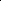 ObjectivesObjectives4 Points3 Points2 Points             Needs Some1 Point            Needs MuchN/ATotal PointsObjectivesObjectives4 Points3 Points2 Points             Needs Some1 Point            Needs MuchN/ATotal PointsObjectivesObjectivesExcellentGoodImprovementImprovementN/ATotal PointsExcellentGoodImprovementImprovementRelates to the audienceRelates to the audienceRelates to the audienceRelates to the audienceProvides fluent rendition of theProvides fluent rendition of thescenarioscenarioAll required content is includedAll required content is includedActs with feeling and expressionActs with feeling and expressionActs with feeling and expressionActs with feeling and expressionVaries intonationVaries intonationVaries intonationVaries intonationPresents characters appropriatelyPresents characters appropriatelyPresents characters appropriatelyPresents characters appropriatelyGives the scenario its full rangeGives the scenario its full rangeGives the scenario its full rangeGives the scenario its full rangeBreaches are easily identifiedBreaches are easily identifiedTotal Points (32 pts.)Total Points (32 pts.)Total Points (32 pts.)Comments:Comments:Comments: